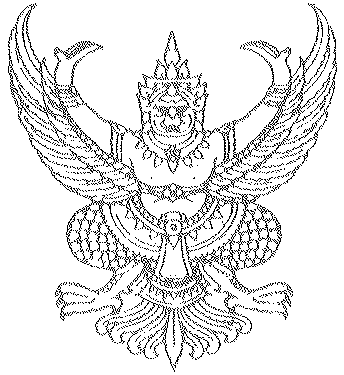 ที่ พช 78801.1/ว 11						สภาองค์การบริหารส่วนตำบลเขาค้อ								183  หมู่ที่  13  ตำบลเขาค้อ								อำเภอเขาค้อ  จังหวัดเพชรบูรณ์								67270       10  มิถุนายน  2564เรื่อง	ขอความร่วมมือประชาสัมพันธ์การประชุมสภาองค์การบริหารส่วนตำบลเขาค้อ สมัยสามัญ สมัยที่ 2  ประจำปี 2564  ครั้งที่ 1เรียน	กำนัน/ผู้ใหญ่บ้าน  ตำบลเขาค้อ  ตำบลสะเดาะพง  ตำบลริมสีม่วง ทุกหมู่บ้านสิ่งที่ส่งมาด้วย	1. ระเบียบวาระการประชุม					จำนวน	    1     ชุด		ด้วยสภาองค์การบริหารส่วนตำบลเขาค้อ  ได้กำหนดประชุมสภาองค์การบริหารส่วนตำบลเขาค้อ สมัยสามัญ สมัยที่ 2 ประจำปี 2564 ครั้งที่ 1  ในวันที่  15  มิถุนายน  2564  เพื่อพิจารณาข้อราชการต่างๆ ขององค์การบริหารส่วนตำบลเขาค้อสภาองค์การบริหารส่วนตำบลเขา  จึงขอความร่วมมือประชาสัมพันธ์การประชุมสภาองค์การบริหารส่วนตำบลเขาค้อ  สมัยสามัญ สมัยที่ 2 ประจำปี 2564  ครั้งที่ 1  ในวันที่  11  มิถุนายน  2564ให้ราษฎรทราบ  และหากมีสนใจจะเข้ารับฟังการประชุมฯ  สามารถเข้ารับฟังการประชุมฯได้ตามวันและเวลาดังกล่าวต่อไป  รายละเอียดปรากฏตามเอกสารที่แนบมาพร้อม นี้		จึงเรียนมาเพื่อโปรดประชาสัมพันธ์ให้ทราบโดยทั่วกัน						ขอแสดงความนับถือ						  สันทัศน์  รูปล่ำ				       	          (นายสันทัศน์  รูปล่ำ)			    	           สภาองค์การบริหารส่วนตำบลเขาค้อกิจการสภา อบต.เขาค้อโทร.0-5672-8059โทรสาร 0-5672-8068 “ซื่อสัตย์ สุจริต มุ่งสัมฤทธิ์ของงาน ยึดมั่นมาตรฐาน บริการด้วยใจเป็นธรรม”